　　　　　　　　　　　　　　　　　　　　　　　　　　　　　　　　　　　　　　　　　　　　　　　2021年〇月会員各位公益社団法人　愛媛県作業療法士会　学術部令和3年度　オープンセミナー　地域・在宅謹啓　晩春の候　貴殿におかれましては、益々ご清栄のこととお慶び申し上げます。　この度、当県士会学術部にて令和3年度オープンセミナーを企画致しました。今回は「整形疾患」「地域・在宅」「小児発達」「精神疾患」「中枢疾患」の5テーマを、年間を通して実施計画をしており、第2回目は「地域・在宅」を下記日程にて開催します。この研修会を通して日々の臨床に役立てていただければと思います。ご参加よろしくお願いします。記１　日時：2021年6月27日（日）9時30分〜11時30分（開始30分前より入室）２　場所：teamsを利用したオンラインセミナー３　参加資格：愛媛県作業療法士会会員（参加費無料）４　テーマ・講師：「福祉用具で豊かな生活を ―知ってるようで知らない福祉用具―」　松山リハビリテーション病院　白方 一範 OTR（福祉用具プランナー管理指導者・シーティングコンサルタント・ノーリフトケアコーディネーター）５　講義要約：日々の現場の中で作業療法士として福祉用具を適切に選定できているでしょうか？レベルが下がったから福祉用具を使用すると思われる方も多いですが、本来は生活を広げる為に予防的に使用するものだと考えています。福祉用具は活動の幅を広げ、その方の生活を豊かにするものです。福祉用具について知って頂き、現場で活用する為のヒントにして頂けたらと思います。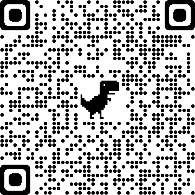 ６　申し込み締め切り：2021年6月20日（日）７　参加申込方法：申し込みフォームアドレス〈https://forms.gle/ptLpz4fGYGcy9kuy8〉またはQRコードからお申し込みください。※頂いたメールアドレスに当日の資料や連絡事項等送信致します。上記のフォームが使用できない場合や6月23日（水）までに連絡がこない場合は　ehimeken.ot@gmail.comにお願いします。（docomo、ezweb、softbank等の携帯電話のアドレスでの申し込みはできませんのでご注意下さい。）８　問い合わせ先：愛媛県作業療法士会 学術部 城本 拓哉　giogio.platinum.candy@gmail.com